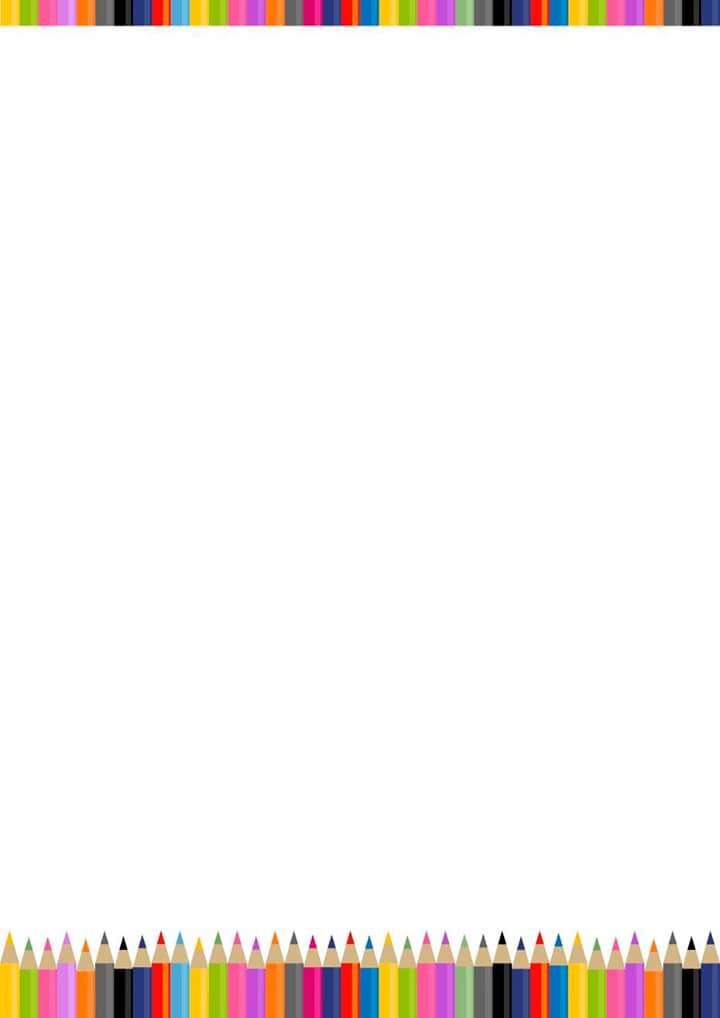 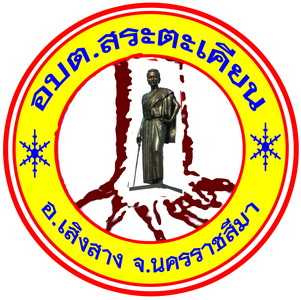 งานวิเคราะห์นโยบายและแผนสำนักงานปลัดองค์การบริหารส่วนตำบลสระตะเคียนอำเภอเสิงสาง จังหวัดนคราชสีมาโทร 044-457286 ต่อ 11 มือถือ 081-9557574www.sratakien.go.thคำนำองค์การบริหารส่วนตำบลสระตะเคียน เป็นหน่วยงานการปกครองท้องถิ่นรูปแบบหนึ่ง ที่มีหน้าที่ในการบริหารจัดการท้องถิ่นของตนเองให้พัฒนาเจริญก้าวหน้าไปสู่จุดหมายที่วางไว้ การพัฒนาที่จะทำให้เกิดประสิทธิภาพและประสบผลสำเร็จสูงสุด จะต้องมีการวางแผน ซึ่งเป็นกลไกสำคัญที่จะทำให้องค์กรปกครอง       ส่วนท้องถิ่นบรรลุจุดมุ่งหมาย ซึ่งตามระเบียบกระทรวงมหาดไทยว่าด้วยการจัดทำและประสานแผนพัฒนา       ขององค์กรปกครองส่วนท้องถิ่น พ.ศ. 2548 และแก้ไขเพิ่มเติม (ฉบับที่ 2) พ.ศ. 2559 แผนการดำเนินงาน หมายความว่า แผนการดำเนินงานขององค์กรปกครองส่วนท้องถิ่น ที่แสดงถึงรายละเอียดแผนงาน โครงการพัฒนา และกิจกรรมที่ดำเนินการจริงทั้งหมดในพื้นที่ขององค์กรปกครองส่วนท้องถิ่นประจำปีงบประมาณ นั้น	หวังเป็นอย่างยิ่งว่าเอกสารแผนการดำเนินงานฉบับนี้ จะเป็นคู่มือในการปฏิบัติงานของผู้มีหน้าที่รับผิดชอบในการนำแผนพัฒนาท้องถิ่นสี่ปีไปปฏิบัติ รวมทั้งเป็นคู่มือในการควบคุมและตรวจสอบการปฏิบัติงานของผู้มีหน้าที่รับผิดชอบการติดตามและประเมินผล ให้สามารถปฏิบัติงานได้อย่างเหมาะสมและมีประสิทธิภาพนำไปสู่ผลสัมฤทธิ์ของเป้าหมายการพัฒนาตำบลต่อไปคณะกรรมการสนับสนุนการจัดทำแผนพัฒนาองค์การบริหารส่วนตำบลสระตะเคียนคณะกรรมการพัฒนาองค์การบริหารส่วนตำบลสระตะเคียนเดือน มกราคม 2561สารบัญเรื่อง												   หน้าคำนำส่วนที่ 1  บทนำ1.1 บทนำ……………………………………………………………………………………….………………………………………….11.2 วัตถุประสงค์…………………………………………………………………………….……………………………………………2ขั้นตอนการจัดทำแผนการดำเนินงาน…………………………………………………………………………….…………31.4 ประโยชน์ของแผนการดำเนินงาน………………………………………………….…………………………………..…….4ส่วนที่ 2  บัญชีโครงการ / กิจกรรม 2.1 บัญชีสรุปจำนวนโครงการและงบประมาณ (แบบ ผด. 01)................................................................6 2.2 บัญชีโครงการ/กิจกรรม/งบประมาณ (แบบ ผด. 02).........................................................................7 2.3 บัญชีจำนวนครุภัณฑ์สำหรับที่ไม่ได้ดำเนินการตามโครงการพัฒนาท้องถิ่น (แบบ ผด.02/1)...........14 ภาคผนวก ประกาศองค์การบริหารส่วนตำบลสระตะเคียนส่วนที่ 1 บทนำองค์ประกอบ ประกอบด้วยบทนำวัตถุประสงค์ของแผนการดำเนินงานขั้นตอนการจัดทำแผนการดำเนินงานประโยชน์ของแผนการดำเนินงานโดยนำเสนอ ดังนี้1.1 บทนำ		องค์การบริหารส่วนตำบลสระตะเคียน ได้ประกาศใช้แผนการดำเนินงาน ประจำปีงบประมาณ พ.ศ. 2561 องค์การบริหารส่วนตำบลสระตะเคียน เมื่อวันที่ 5 เดือนตุลาคม พ.ศ. 2560 ไปแล้ว ประกอบกับสภาองค์การบริหารส่วนตำบลสระตะเคียน ได้อนุมัติจ่ายขาดเงินสะสม ครั้งที่ 1 ประจำปีงบประมาณ พ.ศ. 2561 เมื่อวันที่ 25 เดือนธันวาคม พ.ศ. 2560 พร้อมนี้ได้มีมติเห็นชอบร่างแผนพัฒนาท้องถิ่นสี่ปี (พ.ศ. 2561 – 2564) เพิ่มเติม ฉบับที่ 2 องค์การบริหารส่วนตำบลสระตะเคียน นั้น 1.2 วัตถุประสงค์ของแผนการดำเนินงาน		1. แผนการดำเนินงานมีจุดมุ่งหมายเพื่อแสดงถึงรายละเอียดของแผนงาน/โครงการพัฒนาและกิจกรรมการพัฒนาที่ดำเนินการจริงทั้งหมดในพื้นที่ขององค์กรปกครองส่วนท้องถิ่น ประจำปีงบประมาณนั้นเพื่อให้แนวทางในการดำเนินงานในปีงบประมาณนั้นขององค์กรปกครองส่วนท้องถิ่น มีความชัดเจนในการปฏิบัติมากขึ้น ลดความซ้ำซ้อนของโครงการ มีการประสานและบูรณาการทำงานกับหน่วยงานและจำแนกรายละเอียดต่างๆ ของแผนงาน/โครงการ ในแผนการดำเนินงาน		2. แผนการดำเนินงานจะเป็นเครื่องมือสำคัญในการบริหารงานของผู้บริหารท้องถิ่น เพื่อควบคุมการดำเนินงานให้เป็นไปอย่างเหมาะสม และมีประสิทธิภาพ		3. แผนการดำเนินงาน จะกำหนดรายละเอียดของโครงการ/กิจกรรมการพัฒนาที่ดำเนินการในพื้นที่ขององค์กรปกครองส่วนท้องถิ่น โดยโครงการ/กิจกรรมการพัฒนา ที่จะบรรจุในแผนการดำเนินงานจะมีที่มาจาก			3.1 งบประมาณรายจ่ายประจำปี งบประมาณรายจ่ายเพิ่มเติม ขององค์กรปกครองส่วนท้องถิ่น (รวมทั้งเงินอุดหนุนที่องค์กรปกครองส่วนท้องถิ่นอุดหนุนให้หน่วยงานอื่นดำเนินการ)			3.2 โครงการ/กิจกรรม การพัฒนาขององค์กรปกครองส่วนท้องถิ่นที่เกิดจากการจ่ายขาดเงินสะสม เงินอุดหนุนเฉพาะกิจหรืองบประมาณรายจ่ายอื่นๆ ที่ดำเนินการตามโครงการพัฒนาท้องถิ่น			3.3 โครงการ/กิจกรรมการพัฒนาที่องค์กรปกครองส่วนท้องถิ่นดำเนินการเองโดยไม่ใช้งบประมาณ (ถ้ามี)			3.4 โครงการ/กิจกรรมการพัฒนาของหน่วยราชการ ส่วนกลาง ส่วนภูมิภาค หรือหน่วยงานอื่นๆ ที่ดำเนินการในพื้นที่ขององค์กรปกครองส่วนท้องถิ่น (สำหรับองค์การบริหารส่วนจังหวัด ให้รวบรวมข้อมูลโครงการ/กิจกรรมการพัฒนาของหน่วยราชการ ส่วนกลาง ส่วนภูมิภาค หรือหน่วยงานอื่นๆ ที่มีลักษณะการดำเนินงานครอบคลุมพื้นที่หลายองค์กรปกครองส่วนท้องถิ่นหรือเป็นโครงการ/กิจกรรมการพัฒนาที่มีความคาบเกี่ยวต่อเนื่องระหว่างองค์กรปกครองส่วนท้องถิ่น) โดยให้องค์กรปกครองส่วนท้องถิ่นตรวจสอบจากแผนปฏิบัติราชการประจำปีของจังหวัดหรืออาจสอบถามไปยังหน่วยงานต่างๆ ที่เกี่ยวข้อง			3.5 โครงการ/กิจกรรมการพัฒนาอื่นๆ ที่องค์กรปกครองส่วนท้องถิ่นพิจารณาเห็นว่าจะเกิดประโยชน์ในการประสานการดำเนินงานในพื้นที่1.3 ขั้นตอนการจัดทำแผนการดำเนินงานระเบียบกระทรวงมหาดไทยว่าด้วยการจัดทำ และประสานแผนพัฒนาองค์กรปกครองส่วนท้องถิ่น พ.ศ. 2548 และแก้ไขเพิ่มเติม (ฉบับที่ 2) พ.ศ. 2559 หมวด 5 การนำแผนพัฒนาไปปฏิบัติข้อ 26 การจัดทำแผนการดำเนินงานให้ดำเนินการตามระเบียบนี้ โดยมีขั้นตอนดำเนินการดังนี้ คณะกรรมการสนับสนุนการจัดทำแผนพัฒนาท้องถิ่นรวบรวมแผนงาน โครงการพัฒนาขององค์กรปกครองส่วนท้องถิ่น หน่วยงานราชการส่วนกลาง ส่วนภูมิภาค รัฐวิสาหกิจ และหน่วยงานอื่นๆ ที่ดำเนินการในพื้นที่ขององค์กรปกครองส่วนท้องถิ่น แล้วจัดทำร่างแผนการดำเนินงาน เสนอคณะกรรมการพัฒนาท้องถิ่นคณะกรรมการพัฒนาท้องถิ่นพิจารณาร่างแผนการดำเนินงาน แล้วเสนอผู้บริหารท้องถิ่นประกาศเป็นแผนการดำเนินงาน ทั้งนี้ให้ปิดประกาศแผนการดำเนินงานภายในสิบห้าวันนับแต่วันที่ประกาศ เพื่อให้ประชาชนในท้องถิ่นทราบโดยทั่วกันและต้องปิดประกาศไว้อย่างน้อยสามสิบวันข้อ 12 ให้ยกเลิกความในข้อ 27 ของระเบียบกระทรวงมหาดไทยว่าด้วยการจัดทำแผนพัฒนาขององค์กรปกครองส่วนท้องถิ่น พ.ศ. 2548 และใช้ข้อความต่อไปนี้แทน “ข้อ 27 แผนการดำเนินงานให้จัดทำให้แล้วเสร็จภายในสามสิบวันนับแต่วันที่ประกาศใช้งบประมาณรายจ่ายประจำปี งบประมาณรายจ่ายเพิ่มเติม งบประมาณจากเงินสะสม หรือได้รับแจ้งแผนงานและโครงการจากหน่วยราชการส่วนกลาง ส่วนภูมิภาค รัฐวิสาหกิจหรือหน่วยงานอื่นๆ ที่ต้องดำเนินการในพื้นที่องค์กรปกครองส่วนท้องถิ่นในปีงบประมาณนั้น” 	การขยายเวลาการจัดทำและการแก้ไขแผนการดำเนินงานเป็นอำนาจของผู้บริหารท้องถิ่นการจัดทำแผนการดำเนินงานเพิ่มเติมภายหลังจากองค์กรปกครองส่วนท้องถิ่นได้จัดทำแผนการดำเนินงานแล้วหากองค์กรปกครองส่วนท้องถิ่นมีการจัดตั้งงบประมาณเพิ่มเติมหรือได้รับแจ้งแผนงาน/โครงการเพิ่มเติมจากหน่วยงานราชการ ส่วนกลาง ส่วนภูมิภาค รัฐวิสาหกิจหรือหน่วยงานอื่นๆ ที่ดำเนินการในพื้นที่องค์กรปกครองส่วนท้องถิ่นในปีงบประมาณนั้น ให้องค์กรปกครองส่วนท้องถิ่นดำเนินการจัดทำแผนการดำเนินงานให้แล้วเสร็จภายใน 30 วัน นับแต่มีการจัดตั้งงบประมาณเพิ่มเติมหรือได้รับแจ้งแผนงาน/โครงการเพิ่มเติมจากหน่วยงานราชการส่วนกลาง ส่วนภูมิภาค รัฐวิสาหกิจหรือหน่วยงานอื่นๆ (โดยให้จัดทำเป็นแผนการดำเนินงานเพิ่มเติม ฉบับที่ 1,2,3,4,......)			ร่างแผนการดำเนินงานให้พิจารณาจัดหมวดหมู่ให้สอดคล้องกับยุทธศาสตร์และแผนงานขององค์กรปกครองส่วนท้องถิ่น ที่กำหนดไว้ในยุทธศาสตร์การพัฒนาขององค์กรปกครองส่วนท้องถิ่น และสอดคล้องกับแผนพัฒนาท้องถิ่นสี่ปี		การจัดทำร่างแผนการดำเนินงาน โดยมีเค้าโครงแผนการดำเนินงาน 2 ส่วนดังนี้			ส่วนที่ 1 บทนำองค์ประกอบ ประกอบด้วยบทนำวัตถุประสงค์ของแผนการดำเนินงานขั้นตอนการจัดทำแผนการดำเนินงานประโยชน์ของแผนการดำเนินงานโดยนำเสนอ ดังนี้				1.1 บทนำ				1.2 วัตถุประสงค์ของแผนการดำเนินงาน				1.3 ขั้นตอนการจัดทำแผนการดำเนินงาน					1.4 ประโยชน์ของแผนการดำเนินงาน			ส่วนที่ 2 บัญชีโครงการ / กิจกรรมองค์ประกอบ ประกอบด้วยบัญชีสรุปจำนวนโครงการและงบประมาณ และบัญชีโครงการ / กิจกรรม / งบประมาณโดยนำเสนอ ดังนี้2.1 บัญชีสรุปจำนวนโครงการและงบประมาณ (ผด. 01)2.2 บัญชีโครงการ / กิจกรรม / งบประมาณ (ผด. 02)1.4 ประโยชน์ของแผนการดำเนินงาน1. ทำให้การดำเนินงานแผนงาน/โครงการพัฒนาในปีงบประมาณ มีความชัดเจนในการปฏิบัติมากขึ้น2. มีความสะดวกในการติดตามประเมินผลการนำแผนไปปฏิบัติ มีความสะดวกและมีประสิทธิภาพ3. เพื่อให้การใช้จ่ายงบประมาณในแต่ละปีของหน่วยงานเป็นไปอย่างมีประสิทธิภาพ4. ทราบถึงจำนวนงบประมาณที่ต้องจ่ายจริงในแต่ละปี5. สามารถบริหารเวลาในการดำเนินงานโครงการของทุกส่วนขององค์การบริหารส่วนตำบล         สระตะเคียน6. สามารถนำแผนการปฏิบัติการมาวิเคราะห์ปัญหาอันเกิดจากการดำเนินโครงการ/กิจกรรมต่างๆงบประมาณรายจ่ายประจำปี งบประมาณรายจ่ายเพิ่มเติม งบประมาณจากเงินสะสม หรือได้รับแจ้งแผนงานและโครงการจากหน่วยราชการส่วนกลาง ส่วนภูมิภาค รัฐวิสาหกิจหรือหน่วยงานอื่นๆ ที่ต้องดำเนินการในพื้นที่องค์กรปกครองส่วนท้องถิ่นในปีงบประมาณนั้น ได้อย่างถูกต้อง-------------------------------------------------------------ส่วนที่ 2 บัญชีโครงการ/กิจกรรมองค์ประกอบ ประกอบด้วยบัญชีสรุปจำนวนโครงการและงบประมาณ และบัญชีโครงการ/กิจกรรม/งบประมาณโดยนำเสนอ ดังนี้2.1 บัญชีสรุปจำนวนโครงการและงบประมาณ (แบบ ผด.01)แบบ ผด. 01 เป็นแบบบัญชีสรุปจำนวนโครงการและงบประมาณ แผนการดำเนินงาน ประจำปีงบประมาณ พ.ศ.2561 ประกอบด้วย ยุทธศาสตร์/แผนงาน จำนวนโครงการที่ดำเนินการ คิดเป็นร้อยละของโครงการทั้งหมด จำนวนงบประมาณ คิดเป็นร้อยละของงบประมาณทั้งหมด หน่วยงานรับผิดชอบ	การจัดทำแผนการดำเนินงานตามแบบ ผด. 01 นี้ จะต้องลงรายการยุทธศาสตร์ แผนงาน ให้ครบถ้วนสมบูรณ์ ลงรายการของจำนวนโครงการที่ดำเนินการ การคิดเป็นร้อยละของโครงการทั้งหมด จำนวนงบประมาณ และการคิดเป็นร้อยละของงบประมาณทั้งหมด และต้องระบุหน่วยงานรับผิดชอบและเมื่อลงแต่ละยุทธศาสตร์และแผนงานแล้ว จะต้องรวมผลทุกครั้ง และจะต้องรวมผลในภาพรวมทั้งหมดด้วย การลงยุทธศาสตร์และแผนงานโดยภาพรวมทั้งหมด ผลของการคิดเป็นร้อยละของโครงการทั้งหมด และการคิดเป็นร้อยละของงบประมาณทั้งหมด จะต้องเป็นร้อยละร้อยเสมอ (100)2.2 บัญชีโครงการ/กิจกรรม/งบประมาณ (แบบ ผด.02 และ แบบ ผด.02/1)		แบบ ผด.02 เป็นแบบบัญชีโครงการ/งบประมาณ แผนการดำเนินงาน ประจำปีงบประมาณ พ.ศ.2561 ประกอบด้วย ยุทธศาสตร์แต่ละยุทธศาสตร์พร้อมแสดงแผนงาน โดยมีลำดับที่/โครงการ/รายละเอียดของกิจกรรมที่เกิดขึ้นจากโครงการ/งบประมาณ (บาท)/สถานที่ดำเนินการ/หน่วยงานรับผิดชอบหลัก/ปีงบประมาณและเดือน โดยเริ่มจากเดือนตุลาคมของปีหนึ่งไปสิ้นสุดเดือนกันยายนอีกปีหนึ่ง		แบบ ผด.02/1 เป็นแบบบัญชีจำนวนครุภัณฑ์สำหรับที่ไม่ได้ดำเนินการตามโครงการพัฒนาท้องถิ่น 2.1 บัญชีสรุปจำนวนโครงการและงบประมาณบัญชีสรุปจำนวนโครงการและงบประมาณแผนการดำเนินงาน ประจำปีงบประมาณ พ.ศ. 2561องค์การบริหารส่วนตำบลสระตะเคียน อำเภอเสิงสาง จังหวัดนครราชสีมา2.2 บัญชีโครงการ/กิจกรรม/งบประมาณ บัญชีโครงการ/กิจกรรม/งบประมาณแผนการดำเนินงาน ประจำปีงบประมาณ พ.ศ. 2561 เพิ่มเติม ฉบับที่ 1องค์การบริหารส่วนตำบลสระตะเคียน  อำเภอเสิงสาง  จังหวัดนครราชสีมา1. ยุทธศาสตร์การพัฒนาด้านโครงสร้างพื้นฐาน	1.1 แผนงานเคหะและชุมชน(-ต่อ-)(-ต่อ-)(-ต่อ-)3. ยุทธศาสตร์การพัฒนาด้านคุณภาพชีวิตและสังคม	3.1 แผนงานสาธารณสุข(-ต่อ-)4. ยุทธศาสตร์การพัฒนาด้านสิ่งแวดล้อม	3.1 แผนงานสาธารณสุข2.3 บัญชีจำนวนครุภัณฑ์สำหรับที่ไม่ได้ดำเนินการตามโครงการพัฒนาท้องถิ่นบัญชีจำนวนครุภัณฑ์สำหรับที่ไม่ได้ดำเนินการตามโครงการพัฒนาท้องถิ่นแผนการดำเนินงาน ประจำปีงบประมาณ พ.ศ. 2561 เพิ่มเติม ฉบับที่ 1องค์การบริหารส่วนตำบลสระตะเคียน  อำเภอเสิงสาง  จังหวัดนครราชสีมา5. ยุทธศาสตร์การพัฒนาด้านการเมืองและการบริหารจัดการองค์กร	5.1 แผนงานบริหารงานทั่วไปยุทธศาสตร์ / แผนงานจำนวนโครงการที่ดำเนินการคิดเป็นร้อยละของโครงการทั้งหมดจำนวนงบประมาณคิดเป็นร้อยละของงบประมาณหน่วยดำเนินการ1. ยุทธศาสตร์การพัฒนาด้านโครงสร้างพื้นฐาน1. ยุทธศาสตร์การพัฒนาด้านโครงสร้างพื้นฐาน1. ยุทธศาสตร์การพัฒนาด้านโครงสร้างพื้นฐาน1. ยุทธศาสตร์การพัฒนาด้านโครงสร้างพื้นฐาน1. ยุทธศาสตร์การพัฒนาด้านโครงสร้างพื้นฐาน1. ยุทธศาสตร์การพัฒนาด้านโครงสร้างพื้นฐาน     1.1 แผนงานเคหะและชุมชน1066.671,879,000.0082.67กองช่างรวม1066.671,879,000.0082.67อบต.สระตะเคียน3. ยุทธศาสตร์การพัฒนาด้านคุณภาพชีวิตและสังคม3. ยุทธศาสตร์การพัฒนาด้านคุณภาพชีวิตและสังคม3. ยุทธศาสตร์การพัฒนาด้านคุณภาพชีวิตและสังคม3. ยุทธศาสตร์การพัฒนาด้านคุณภาพชีวิตและสังคม3. ยุทธศาสตร์การพัฒนาด้านคุณภาพชีวิตและสังคม3. ยุทธศาสตร์การพัฒนาด้านคุณภาพชีวิตและสังคม     3.1 แผนงานสาธารณสุข426.67364,000.0016.01กองสาธารณสุขและสิ่งแวดล้อมรวม426.67364,000.0016.01อบต.สระตะเคียน4. ยุทธศาสตร์การพัฒนาด้านสิ่งแวดล้อม     4.1 แผนงานสาธารณสุข16.6730,000.001.32กองสาธารณสุขและสิ่งแวดล้อมรวม16.6730,000.001.32อบต.สระตะเคียนรวมทั้งสิ้น15100.002,273,000.00100.00อบต.สระตะเคียนที่โครงการรายละเอียดของกิจกรรมที่เกิดขึ้นจากโครงการงบประมาณ(บาท)สถานที่ดำเนินการหน่วยงานรับผิดชอบหลักพ.ศ. 2560พ.ศ. 2560พ.ศ. 2560พ.ศ. 2561พ.ศ. 2561พ.ศ. 2561พ.ศ. 2561พ.ศ. 2561พ.ศ. 2561พ.ศ. 2561พ.ศ. 2561พ.ศ. 2561ที่โครงการรายละเอียดของกิจกรรมที่เกิดขึ้นจากโครงการงบประมาณ(บาท)สถานที่ดำเนินการหน่วยงานรับผิดชอบหลักต.ค.พ.ย.ธ.ค.ม.ค.ก.พ.มี.ค.เม.ย.พ.ค.มิ.ย.ก.ค.ส.ค.ก.ย.1โครงการซ่อมแซมถนนลูกรังสายบ้านสระตะเคียน หมู่ที่ 1 (สายเลียบคลอง)กว้าง 3.50 เมตร ยาว 1,300 เมตร หนาเฉลี่ย 0.15 เมตร หรือมีปริมาตรลูกรังไม่น้อยกว่า 683 ลบม. พร้อมเกลี่ยปรับแต่งพื้นผิวทางจนเรียบร้อย รายละเอียดตามแบบ อบต.กำหนด 98,000.-บาท(จ่ายจากเงินสะสมครั้งที่ 1 ประจำปีงบประมาณ พ.ศ. 2561 และปรากฏตามแผนพัฒนาท้องถิ่นสี่ปี (พ.ศ. 2561-2564) เพิ่มเติม ฉบับที่ 1 หน้า 5 ลำดับที่ 1)บ้านสระตะเคียน หมู่ที่ 1กองช่าง2โครงการซ่อมแซมถนนลูกรังสายบ้านสระตะเคียน หมู่ที่ 1 ถึง บ้านห้วยเตยพัฒนา หมู่ที่ 14กว้าง 5.00 เมตร ยาว 2,300 เมตร หนาเฉลี่ย 0.15 เมตร หรือมีปริมาตรลูกรังไม่น้อยกว่า 1,725 ลบม. พร้อมเกลี่ยปรับแต่งพื้นผิวทางจนเรียบร้อยติดตั้งป้ายโครงการ 1 ป้ายรายละเอียดตามแบบ อบต.กำหนด249,000.-บาท(จ่ายจากเงินสะสมครั้งที่ 1 ประจำปีงบประมาณ พ.ศ. 2561 และปรากฏตามแผนพัฒนาท้องถิ่นสี่ปี (พ.ศ. 2561-2564) เพิ่มเติม ฉบับที่ 1 หน้า 6 ลำดับที่ 3)บ้านสระตะเคียน หมู่ที่ 1 ถึง บ้านห้วยเตยพัฒนา หมู่ที่ 14กองช่างที่โครงการรายละเอียดของกิจกรรมที่เกิดขึ้นจากโครงการงบประมาณ(บาท)สถานที่ดำเนินการหน่วยงานรับผิดชอบหลักพ.ศ. 2560พ.ศ. 2560พ.ศ. 2560พ.ศ. 2561พ.ศ. 2561พ.ศ. 2561พ.ศ. 2561พ.ศ. 2561พ.ศ. 2561พ.ศ. 2561พ.ศ. 2561พ.ศ. 2561ที่โครงการรายละเอียดของกิจกรรมที่เกิดขึ้นจากโครงการงบประมาณ(บาท)สถานที่ดำเนินการหน่วยงานรับผิดชอบหลักต.ค.พ.ย.ธ.ค.ม.ค.ก.พ.มี.ค.เม.ย.พ.ค.มิ.ย.ก.ค.ส.ค.ก.ย.3โครงการซ่อมแซมถนนลูกรังสายบ้านบุงิ้ว หมู่ที่ 7 ถึง บ้านสันติสุข หมู่ที่ 10กว้าง 5.00 เมตร ยาว 1,930 เมตร หนาเฉลี่ย 0.15 เมตร หรือมีปริมาตรลูกรังไม่น้อยกว่า 1,448 ลบม. พร้อมเกลี่ยปรับแต่งพื้นผิวทางจนเรียบร้อย    ติดตั้งป้ายโครงการ 1 ป้ายรายละเอียดตามแบบ อบต.กำหนด209,000.-บาท(จ่ายจากเงินสะสมครั้งที่ 1 ประจำปีงบประมาณ พ.ศ. 2561 และปรากฏตามแผนพัฒนาท้องถิ่นสี่ปี (พ.ศ. 2561-2564) เพิ่มเติม ฉบับที่ 1 หน้า 6 ลำดับที่ 4)บ้านบุงิ้ว หมู่ที่ 7 ถึง บ้านสันติสุข หมู่ที่ 10กองช่าง4โครงการซ่อมแซมถนนลูกรังสายบุบ้านโคก หมู่ที่ 11 ถึง อ่างเก็บน้ำห้วยเตย)กว้าง 4.50 เมตร ยาว 3,200 เมตร หนาเฉลี่ย 0.15 เมตร หรือมีปริมาตรลูกรังไม่น้อยกว่า 2,160 ลบม. พร้อมเกลี่ยปรับแต่งพื้นผิวทางจนเรียบร้อย ติดตั้งป้ายโครงการ 1 ป้ายรายละเอียดตามแบบ อบต.กำหนด312,000.-บาท(จ่ายจากเงินสะสมครั้งที่ 1 ประจำปีงบประมาณ พ.ศ. 2561 และปรากฏตามแผนพัฒนาท้องถิ่นสี่ปี (พ.ศ. 2561-2564) เพิ่มเติม ฉบับที่ 1 หน้า 6 ลำดับที่ 5)สายบุบ้านโคก หมู่ที่ 11 ถึง อ่างเก็บน้ำห้วยเตย)กองช่างที่โครงการรายละเอียดของกิจกรรมที่เกิดขึ้นจากโครงการงบประมาณ(บาท)สถานที่ดำเนินการหน่วยงานรับผิดชอบหลักพ.ศ. 2560พ.ศ. 2560พ.ศ. 2560พ.ศ. 2561พ.ศ. 2561พ.ศ. 2561พ.ศ. 2561พ.ศ. 2561พ.ศ. 2561พ.ศ. 2561พ.ศ. 2561พ.ศ. 2561ที่โครงการรายละเอียดของกิจกรรมที่เกิดขึ้นจากโครงการงบประมาณ(บาท)สถานที่ดำเนินการหน่วยงานรับผิดชอบหลักต.ค.พ.ย.ธ.ค.ม.ค.ก.พ.มี.ค.เม.ย.พ.ค.มิ.ย.ก.ค.ส.ค.ก.ย.5โครงการซ่อมแซมถนนลูกรังสายบ้านสันตินิมิตร หมู่ที่ 11 (ซอย 1) ถึง อ่างเก็บน้ำห้วยเตยกว้าง 4.00 เมตร ยาว 2,500 เมตร หนาเฉลี่ย 0.15 เมตร หรือมีปริมาตรลูกรังไม่น้อยกว่า 1,500 ลบม. พร้อมเกลี่ยปรับแต่งพื้นผิวทางจนเรียบร้อย ติดตั้งป้ายโครงการ 1 ป้ายรายละเอียดตามแบบ อบต.กำหนด217,000.-บาท(จ่ายจากเงินสะสมครั้งที่ 1 ประจำปีงบประมาณ พ.ศ. 2561 และปรากฏตามแผนพัฒนาท้องถิ่นสี่ปี (พ.ศ. 2561-2564) เพิ่มเติม ฉบับที่ 1 หน้า 6 ลำดับที่ 6)บ้านสันตินิมิตร หมู่ที่ 11กองช่าง6โครงการก่อสร้างรางระบายน้ำคอนกรีตเสริมเหล็กบ้านโคกไม้ตาย หมู่ที่ 4 (จากศาลาประชาคมบ้านโคกไม้ตาย – บ้านนายชาญ วะเริงรัมย์)กว้าง 0.50 เมตร ยาว 160.00 เมตร ติดตั้งป้ายโครงการ 1 ป้ายรายละเอียดตามแบบ อบต.กำหนด304,000.-บาท(จ่ายจากเงินสะสมครั้งที่ 1 ประจำปีงบประมาณ พ.ศ. 2561 และปรากฏตามแผนพัฒนาท้องถิ่นสี่ปี (พ.ศ. 2561-2564) หน้า 50 ลำดับที่ 14)บ้านโคกไม้ตาย หมู่ที่ 4กองช่าง7โครงการก่อสร้างถนนคอนกรีตเสริมเหล็กบ้านสันตินิมิตร หมู่ที่ 11 กว้าง 5.00 เมตร ยาว 36.00 เมตร หนา 0.15 เมตร หรือมีพื้นที่ คสล. ไม่น้อยกว่า 180.00 ตรม.ติดตั้งป้ายโครงการ 1 ป้ายรายละเอียดตามแบบ อบต.กำหนด100,000.-บาท(จ่ายจากเงินสะสมครั้งที่ 1 ประจำปีงบประมาณ พ.ศ. 2561 และปรากฏตามแผนพัฒนาท้องถิ่นสี่ปี (พ.ศ. 2561-2564) หน้า 58 ลำดับที่ 45)บ้านสันตินิมิตร หมู่ที่ 11กองช่างที่โครงการรายละเอียดของกิจกรรมที่เกิดขึ้นจากโครงการงบประมาณ(บาท)สถานที่ดำเนินการหน่วยงานรับผิดชอบหลักพ.ศ. 2560พ.ศ. 2560พ.ศ. 2560พ.ศ. 2561พ.ศ. 2561พ.ศ. 2561พ.ศ. 2561พ.ศ. 2561พ.ศ. 2561พ.ศ. 2561พ.ศ. 2561พ.ศ. 2561ที่โครงการรายละเอียดของกิจกรรมที่เกิดขึ้นจากโครงการงบประมาณ(บาท)สถานที่ดำเนินการหน่วยงานรับผิดชอบหลักต.ค.พ.ย.ธ.ค.ม.ค.ก.พ.มี.ค.เม.ย.พ.ค.มิ.ย.ก.ค.ส.ค.ก.ย.8โครงการก่อสร้างถนนคอนกรีตเสริมเหล็กบ้านหนองใหญ่ หมู่ที่ 12 (ซอยบ้านนายเปลี่ยน ดุมกระโทก – บ้านนายวีรัตน์ หน่อยกระโทก) กว้าง 5.00 เมตร ยาว 36.00 เมตร หนา 0.15 เมตร หรือมีพื้นที่ คสล. ไม่น้อยกว่า 180.00 ตรม.ติดตั้งป้ายโครงการ 1 ป้ายรายละเอียดตามแบบ อบต.กำหนด100,000.-บาท(จ่ายจากเงินสะสมครั้งที่ 1 ประจำปีงบประมาณ พ.ศ. 2561 และปรากฏตามแผนพัฒนาท้องถิ่นสี่ปี (พ.ศ. 2561-2564) หน้า 59 ลำดับที่ 49)บ้านหนองใหญ่หมู่ที่ 12 กองช่าง9โครงการก่อสร้างถนนคอนกรีตเสริมเหล็กบ้านห้วยเตยพัฒนา หมู่ที่ 14 (เส้นที่ 2) กว้าง 5.00 เมตร ยาว 20.00 เมตร หนา 0.15 เมตร หรือมีพื้นที่ คสล. ไม่น้อยกว่า 100.00 ตรม.รายละเอียดตามแบบ อบต.กำหนด58,000.-บาท(จ่ายจากเงินสะสมครั้งที่ 1 ประจำปีงบประมาณ พ.ศ. 2561 และปรากฏตามแผนพัฒนาท้องถิ่นสี่ปี (พ.ศ. 2561-2564) หน้า 61 ลำดับที่ 55)บ้านห้วยเตยพัฒนา หมู่ที่ 14กองช่าง10โครงการก่อสร้างถนนคอนกรีตเสริมเหล็กบ้านห้วยเตยพัฒนา หมู่ที่ 14 (เส้นที่ 3)กว้าง 5.00 เมตร ยาว 80.00 เมตร หนา 0.15 เมตร หรือมีพื้นที่ คสล. ไม่น้อยกว่า 400.00 ตรม.ติดตั้งป้ายโครงการ 1 ป้ายรายละเอียดตามแบบ อบต.กำหนด232,000.-บาท(จ่ายจากเงินสะสมครั้งที่ 1 ประจำปีงบประมาณ พ.ศ. 2561 และปรากฏตามแผนพัฒนาท้องถิ่นสี่ปี (พ.ศ. 2561-2564) หน้า 62 ลำดับที่ 56)บ้านห้วยเตยพัฒนา หมู่ที่ 14กองช่างที่โครงการรายละเอียดของกิจกรรมที่เกิดขึ้นจากโครงการงบประมาณ(บาท)สถานที่ดำเนินการหน่วยงานรับผิดชอบหลักพ.ศ. 2560พ.ศ. 2560พ.ศ. 2560พ.ศ. 2561พ.ศ. 2561พ.ศ. 2561พ.ศ. 2561พ.ศ. 2561พ.ศ. 2561พ.ศ. 2561พ.ศ. 2561พ.ศ. 2561ที่โครงการรายละเอียดของกิจกรรมที่เกิดขึ้นจากโครงการงบประมาณ(บาท)สถานที่ดำเนินการหน่วยงานรับผิดชอบหลักต.ค.พ.ย.ธ.ค.ม.ค.ก.พ.มี.ค.เม.ย.พ.ค.มิ.ย.ก.ค.ส.ค.ก.ย.1โครงการสำรวจข้อมูลจำนวนสัตว์และขึ้นทะเบียนสัตว์ตามโครงการสัตว์ปลอดโรค คนปลอดภัยจากโรคพิษสุนัขบ้าฯขึ้นทะเบียนสุนัขและแมวในตำบลสระตะเคียน12,000.-บาท(ปรากฏตามแผนพัฒนาท้องถิ่นสี่ปี (พ.ศ. 2561-2564) เพิ่มเติม ฉบับที่ 2หน้า 6 ลำดับที่ 1)ตำบลสระตะเคียนกองสาธารณสุขและสิ่งแวดล้อม2โครงการสัตว์ปลอดโรคคนปลอดภัยจากโรคพิษสุนัขบ้าฯ1.เพื่อควบคุมโรคพิษสุนัขบ้าในสุนัขและแมว2.เพื่อจัดซื้อวัคซีนโรคพิษสุนัขบ้าให้กับสุนัขและแมวที่อยู่ในพื้นที่ตำบลสระตะเคียน60,000.-บาท(ปรากฏตามแผนพัฒนาท้องถิ่นสี่ปี (พ.ศ. 2561-2564) เพิ่มเติม ฉบับที่ 2 หน้า 6 ลำดับที่ 2)ตำบลสระตะเคียนกองสาธารณสุขและสิ่งแวดล้อม3โครงการป้องกันและควบคุมโรคพิษสุนัขบ้า-เพื่อให้ประชาชนมีความรู้เกี่ยวกับการเลี้ยงสัตว์สุนัข และแมว -เพื่อประชาสัมพันธ์ให้ประชาชนมีความรู้โรคพิษสุนัชบ้า-เพื่ออบรมให้ความรู้กับ อพปม. , อสม. ให้มีความรู้และเฝ้าระวังโรคพิษสุนัขบ้า12,000.-บาท(ปรากฏตามแผนพัฒนาท้องถิ่นสี่ปี (พ.ศ. 2561-2564) เพิ่มเติม ฉบับที่ 2 หน้า 7 ลำดับที่ 3)ตำบลสระตะเคียนกองสาธารณสุขและสิ่งแวดล้อมที่โครงการรายละเอียดของกิจกรรมที่เกิดขึ้นจากโครงการงบประมาณ(บาท)สถานที่ดำเนินการหน่วยงานรับผิดชอบหลักพ.ศ. 2560พ.ศ. 2560พ.ศ. 2560พ.ศ. 2561พ.ศ. 2561พ.ศ. 2561พ.ศ. 2561พ.ศ. 2561พ.ศ. 2561พ.ศ. 2561พ.ศ. 2561พ.ศ. 2561ที่โครงการรายละเอียดของกิจกรรมที่เกิดขึ้นจากโครงการงบประมาณ(บาท)สถานที่ดำเนินการหน่วยงานรับผิดชอบหลักต.ค.พ.ย.ธ.ค.ม.ค.ก.พ.มี.ค.เม.ย.พ.ค.มิ.ย.ก.ค.ส.ค.ก.ย.4โครงการพระราชดำริด้านสาธารณสุข(14 หมู่บ้านๆ ละ20,000 จำนวน 3 โครงการ)เพื่อให้คณะกรรมการหมู่บ้าน จัดทำโครงการตามพระราชดำริด้านสาธารณสุข แก้ไขปัญหาด้านสุขภาพและเหมาะสมกับปัญหาและบริบทของพื้นที่ อย่างน้อย 3 โครงการ เช่น1) โครงการรณรงค์และแก้ไขปัญหายาเสพติด To be number one (ศูนย์เพื่อนในวัยรุ่นในหมู่บ้าน)2) โครงการสืบสานพระราชประณิธานสมเด็จย่าต้านภัยมะเร็งเต้านม 3) โครงการควบคุมโรคขาดสารไอโอดีนของสมเด็จพระเทพรัตนราชสุดาฯ สยามบรมราชกุมารี ฯลฯ280,000.-บาท(ปรากฏตามแผนพัฒนาท้องถิ่นสี่ปี (พ.ศ. 2561-2564) เพิ่มเติม ฉบับที่ 2หน้า 6 ลำดับที่ 1)ตำบลสระตะเคียนกองสาธารณสุขและสิ่งแวดล้อมที่โครงการรายละเอียดของกิจกรรมที่เกิดขึ้นจากโครงการงบประมาณ(บาท)สถานที่ดำเนินการหน่วยงานรับผิดชอบหลักพ.ศ. 2560พ.ศ. 2560พ.ศ. 2560พ.ศ. 2561พ.ศ. 2561พ.ศ. 2561พ.ศ. 2561พ.ศ. 2561พ.ศ. 2561พ.ศ. 2561พ.ศ. 2561พ.ศ. 2561ที่โครงการรายละเอียดของกิจกรรมที่เกิดขึ้นจากโครงการงบประมาณ(บาท)สถานที่ดำเนินการหน่วยงานรับผิดชอบหลักต.ค.พ.ย.ธ.ค.ม.ค.ก.พ.มี.ค.เม.ย.พ.ค.มิ.ย.ก.ค.ส.ค.ก.ย.1โครงการแก้ไขปัญหาผักตบชวา ตำบลสระตะเคียนร่วมกันกำจัดผักตบชวา และพืชน้ำต่างๆ ที่เป็นปัญหาต่อคุณภาพน้ำและการใช้น้ำของเกษตรกรในพื้นที่สร้างกระบวนการมีส่วนร่วมของประชาชนและการปกครองส่วนท้องถิ่นในการจัดการสิ่งแวดล้อมของหมู่บ้าน ภายใต้หนังสืออำเภอเสิงสาง ด่วนที่สุด ที่ นม 0023.35/ว 443 ลงวันที่ 4 พฤษภาคม 256030,000.-บาท(จ่ายจากข้อบัญญัติ ปีงบประมาณ พ.ศ. 2561 และปรากฏตามแผนพัฒนาท้องถิ่นสี่ปี (พ.ศ. 2561-2564) เพิ่มเติม ฉบับที่ 1หน้า 7 ลำดับที่ 1)ตำบลสระตะเคียนกองสาธารณสุขและสิ่งแวดล้อมที่ครุภัณฑ์รายละเอียดของครุภัณฑ์งบประมาณ(บาท)สถานที่ดำเนินการหน่วยงานรับผิดชอบหลักพ.ศ. 2560พ.ศ. 2560พ.ศ. 2560พ.ศ. 2561พ.ศ. 2561พ.ศ. 2561พ.ศ. 2561พ.ศ. 2561พ.ศ. 2561พ.ศ. 2561พ.ศ. 2561พ.ศ. 2561ที่ครุภัณฑ์รายละเอียดของครุภัณฑ์งบประมาณ(บาท)สถานที่ดำเนินการหน่วยงานรับผิดชอบหลักต.ค.พ.ย.ธ.ค.ม.ค.ก.พ.มี.ค.เม.ย.พ.ค.มิ.ย.ก.ค.ส.ค.ก.ย.1โต๊ะทำงานพร้อมเก้าอี้โต๊ะทำงานพร้อมเก้าอี้เบาะหุ้มฟองน้ำหุ้มหนังเทียม5,000.-บาท(จ่ายจากข้อบัญญัติ ปีงบประมาณ พ.ศ. 2561 และปรากฏตามแผนพัฒนาท้องถิ่นสี่ปี (พ.ศ. 2561-2564) เพิ่มเติม ฉบับที่ 1อบต.สระตะเคียนกองคลังรวม รวม รวม 5,000.00